Do Now 3/3/16-1st hour Graph the table.  Write the equation of the line.  Tell if the relationship between x and y is proportional or Non-proportional; explain your answer (using complete sentences).Use this graph to create a table of 4 data points.  Interpret the graph to write the equation of its line.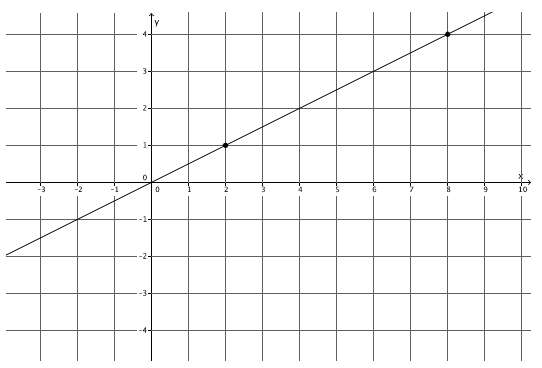 